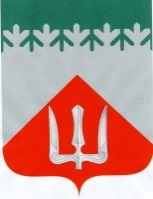 А Д М И Н И С Т Р А Ц И ЯВолховского муниципального районаЛенинградской  областиПОСТАНОВЛЕНИЕ    от  31 марта 2021 г.                                                                №  913Волхов О дополнительных мероприятиях по предотвращению возникновения и распространения африканской чумы свиней и других инфекционных болезней, общих для человека и животных, на территории Волховского муниципального района на 2021 годВ соответствии с Распоряжением Губернатора Ленинградской области от 24 ноября 2020 года № 916-рг «О внесении изменения в распоряжение Губернатора Ленинградской области от 01 октября 2012 года № 602-рг «Об установлении ограничительных мероприятий на территории Ленинградской области в связи с угрозой возникновения и распространения африканской чумы свиней», в целях усиления контроля за реализацией продукции животноводства, за пресечением несанкционированного ввоза и реализации торговли продукции животноводства на территории Волховского муниципального района постановляю:1. Утвердить на 2021 год график рейдов-объездов территорий муниципальных образований Волховского муниципального района по пресечению несанкционированного ввоза и реализации продукции животноводства, направленных на выявление и пресечение фактов несанкционированного перемещения свиней, свиноводческой продукции и сырья, их неправомерной реализации с учетом требований законодательства о запрете торговли в неустановленных местах (далее рейды-объезды), согласно приложению  к настоящему постановлению.2. Рекомендовать главам администраций муниципальных образований Волховского муниципального района:2.1. В срок до 01 апреля 2021 года актуализировать сведения об уполномоченных должностных лицах, включенных в состав рейдовых групп для осуществления согласованных действий со специалистами государственной ветеринарной службы, Роспотребнадзора, ОМВД по предупреждению и пресечению несанкционированной торговли на вверенных территориях, и обеспечить их участие в рейдах-объездах.2.2. Направлять уполномоченных должностных лиц администраций муниципальных образований  для участия в совместных рейдах-объездах на вверенной территории, на которых имеется вероятность осуществления гражданами и хозяйствующими субъектами несанкционированной торговли животноводческой продукции и продуктами питания.2.3. Организовать с привлечением ГБУ ЛО «СББЖ Волховского и Киришского районов» сходы граждан с выдачей памяток и листовок в целях информирования населения о необходимости проведения более полного комплекса мероприятий по предотвращению заноса и распространения вируса африканской чумы свиней (далее-АЧС) на территории Ленинградской области, в т.ч. о недопустимости попадания в корм свиньям пищевых отходов.2.4. Совместно с ГБУ ЛО «СББЖ Волховского и Киришского районов» проводить разъяснительную работу с гражданами, содержащими свиней, о переводе свиноводческих хозяйств с низким зоосанитарным статусом на альтернативное содержание других видов сельскохозяйственных животных, а также о мерах предупреждения АЧС и последствиях возможного возникновения данного заболевания.2.5. При выявлении факта содержания свиней в личных подсобных хозяйствах (далее-ЛПХ) и крестьянских фермерских хозяйствах (далее-К(Ф)Х) на вверенной территории обеспечить внесение данных в похозяйственную книгу администрации с последующим предоставлением информации в ГБУ ЛО «СББЖ Волховского и Киришского районов» по электронной почте (volhov25287@yandex.ru).2.6. Совместно с ГБУ ЛО «СББЖ Волховского и Киришского районов»  организовать взаимодействие со средствами массовой информации по информированию населения, продолжить работу по распространению информационных материалов: памяток по АЧС, листовок, плакатов в общественных местах, на телеканалах в эфир запустить видеоролик по вопросам профилактики африканской чумы свиней и других заразных (в том числе особо опасных) болезней животных.2.7. Реализацию животноводческой продукции на территории поселений проводить с соблюдением следующих требований:2.7.1. Торговля животноводческой продукцией на нестационарных объектах и ярмарках осуществляется на отведенных для торговли местах на территории поселения с предварительным уведомлением ГБУ ЛО «СББЖ Волховского и Киришского районов».2.7.2 Реализация животноводческой продукции допускается на рынках, где имеются лаборатории ветеринарно-санитарной экспертизы, а  также из передвижных автопавильонов, при наличии средств охлаждения, источника электропитания и оборудования, позволяющего мыть и дезинфицировать руки продавца, ветеринарных сопроводительных документов, при наличии санитарных книжек и спецодежды у продавцов. На торговом месте должен быть обеспечен порядок, не допускается разбрасывание обрывков упаковки и обрезков продукции вокруг торгового места, обязательное проведение дезинфекции торгового места.2.7.3. Торговля животноводческой продукцией осуществляется с наличием ветеринарно-сопроводительных документов на реализуемую продукцию в соответствии с требованиями ветеринарного законодательства Российской Федерации.2.7.4. Реализация животноводческой продукции, выработанной на предприятиях (хозяйствах) Волховского района, согласуется с ГБУ ЛО «СББЖ Волховского и Киришского районов».  Реализация продукции, выработанной на предприятиях (хозяйствах) и поставляемая из других районов Ленинградской области или субъектов Российской Федерации, разрешается только после согласования с Управлением ветеринарии Ленинградской области.2.7.5. Обязательное предоставление ветеринарно-сопроводительных документов, оформленных в ФГИС «Меркурий», сотрудникам ветеринарной службы, Роспотребнадзора, полиции по их требованию. Предоставление материала – образцов (ГБУ ЛО «СББЖ Волховского и Киришского районов», Роспотребнадзору) для лабораторных исследований в случаях, не отвечающих требованиям санитарных и ветеринарно-санитарных правил.2.7.6. В случае наложения на территорию ограничительных мероприятий, связанных с возникновением и ликвидацией АЧС и других инфекционных болезней, общих для человека и животных на территории Волховского района или Ленинградской области, предусматривается запрет на оборот той или иной животноводческой продукции, незамедлительно прекратить реализацию продукции, попавшей под ограничения и неукоснительно выполнять требования по соблюдению ветеринарного законодательства на период ограничительных мероприятий.2.8. Ответственным за пресечение несанкционированной торговли лицам совместно с представителями ГБУ ЛО «СББЖ Волховского и Киришского районов» осуществлять постоянный контроль на вверенной территории. 3. Рекомендовать руководителям свиноводческих предприятий и хозяйств всех форм собственности, занимающимся разведением свиней:3.1. Запретить работникам свиноводческих предприятий содержать в своих личных подсобных хозяйствах свиней, а также заниматься охотой на дикого кабана.3.2. Создать и обеспечить неснижаемый запас дезинфицирующих средств и расходных материалов (перчатки, защитные маски), а также средств индивидуальной защиты. Организовать работу санпропускников и дезинфекционных барьеров. Запретить скармливание пищевых отходов свиньям. 3.3. Обеспечить функционирование свиноводческих предприятий  в соответствии с приказом Министерства сельского хозяйства Российской Федерации от 21.10.2020г.№621  «Об утверждении ветеринарных правил содержания свиней в целях их воспроизводства, выращивания и реализации».4. Рекомендовать руководителям охотхозяйств: 4.1. Обеспечить подкормку диких кабанов с целью снижения их миграционной активности. Подкормочные площадки размещать на расстоянии не менее 5-ти километров вокруг свиноводческих предприятий. Приобретать корма только при наличии ветеринарно-сопроводительных документов и по согласованию с Управлением Ветеринарии ЛО. Проводить 100%-ный отбор проб от добытых кабанов для исследования на АЧС и трихинеллез, употреблять мясо в пищу только после получения отрицательного результата.4.2. Проводить ветеринарно-санитарные обследования охотничьих хозяйств, мест хранения кормов для диких животных, подкормочных площадок и мест разделки дикого кабана  с предоставлением актов в ГБУ ЛО «СББЖ Волховского и Киришского районов» (ежемесячно).4.3. Усилить контроль за разделочными площадками и утилизацией отходов от разделки туш добытых животных. Площадки должны быть оборудованы материалами позволяющими проводить неоднократную  мойку и дезинфекцию полов и стен и утилизацию биологических отходов в соответствии с ветеринарно-санитарными правилами.4.4. Разделку туш добытых животных осуществлять только централизовано на разделочных площадках с последующей мойкой и дезинфекцией площадки.  4.5. Установить дезбарьеры на въезде к специализированным местам разделки и обработки туш диких животных  и при въезде на базы охотничьих хозяйств Волховского района. 4.6. Обеспечить наличие в охотничьих хозяйствах Волховского района технических средств (мобильных дезинфекционных распылителей) для проведения дезинфекции автотранспорта после каждого выезда по совершению мониторинга территории охотхозяйства. Обеспечить наличие запаса дезинфицирующих средств для проведения дезинфекции автотранспорта и обеспечения функционирования дезинфицирующих барьеров.4.7. Организовать добычу дикого кабана во всех охотхозяйствах района в целях снижения численности до 0,5 особей на 1000 га.4.8. Разработать план мероприятий для каждого охотхозяйства по предупреждению и распространению АЧС в дикой фауне на территории Волховского района с согласованием с ветеринарной службой Волховского района и Управлением ветеринарии Ленинградской области.5. Признать утратившим силу постановление администрации Волховского муниципального района № 1363 от 29.05.2020 года  «О дополнительных мероприятиях по предотвращению возникновения и распространения АЧС и других инфекционных болезней, общих для  человека и животных, на территории Волховского муниципального района на 2018 год».6. Настоящее постановление вступает в силу на следующий день после его официального опубликования.7. Контроль за исполнением настоящего постановления возложить на и.о. заместителя главы администрации по экономике и инвестиционной политике А.И. Милую. Глава администрации                                                                     А.В. БрицунИсп. Е.О. Напсикова,79598Утвержден постановлением администрации Волховского муниципального района № 913  от 31 марта 2021г.(Приложение)График рейдов - объездов территорий муниципальных образований по пресечению несанкционированного ввоза и реализации продукции животноводства, направленных на выявление и пресечение фактов несанкционированного перемещения свиней, свиноводческой продукции и сырья, их неправомерной реализации с учетом требований законодательства о запрете торговли в неустановленных местахМуниципальное
образованиеПериодичностьМО г. ВолховЕжемесячно по согласованиюМО Новоладожское ГПДважды в кварталМО Сясьстройское ГПДважды в кварталМО Бережковское СПОдин раз в кварталМО Вындиноостровское СПОдин раз в кварталМО Иссадское СПОдин раз в кварталМО Кисельнинское СПОдин раз в кварталМО Колчановское СПОдин раз в кварталМО Пашское СПОдин раз в кварталМО Потанинское СПОдин раз в кварталМО Свирицкое СПОдин раз в кварталМО Селивановское СПОдин раз в кварталМО Староладожское СПОдин раз в кварталМО Усадищенское СПОдин раз в кварталМО Хваловское СПОдин раз в квартал